28th July 2020A Level Results Day – Thursday 13th August 2020Dear Students and Parents,I hope this letter finds you well. I am now able to update you on the process for accessing exam results and the support that will be available to you from the College should you need it.Results will be available via your Sapien page from 08:00am on Thursday 13th August 2020.  We very much regret that we are not able to physically issue results as a matter of course this year. However, senior staff and the tutor team will be available in College should you need advice or support. This can be done by phoning us and if need be we can also arrange a face-to-face meeting. Please do not turn up at the College without having made an appointment as this might result in you having to wait around for some time.We will also take the initiative and call you if you have not achieved the results that you need to get your first or second choice university. We will aim to do this on the Thursday but will certainly have it completed by the Friday. For those of you who have achieved the results you needed but want to discuss different options, or perhaps you have done better than expected and want to look at a different university, in such cases please phone us and we will guide you through the process.If you have not submitted a UCAS application, we will look to phone you when College formally re-opens after the 24th August to see if there is any support we can provide with the options you are pursuing.It is very regrettable that you will not have the Results Day experience that we would have wanted for you; the end of your time at College has been a disrupted one but you now need to think to the future. For some, you will be moving into work, and I wish you well. For most, you will be continuing with education and when you resume your studies in the Autumn it might feel a little daunting.  Don’t be put off by this: it is going to feel a little odd at first but stick with it and understand that it will take you a few weeks or months to get back into your stride but it will come good.Take care,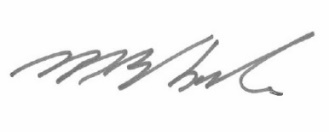 Mike KilbridePrincipal, Birkenhead Sixth Form College